										Government House									CANBERRA ACT 2600										15 September 2022ORDER OF AUSTRALIAIt is notified for general information that the Governor-General of the Commonwealth of Australia has terminated the appointment as a Member of the Order of Australia and cancelled the award of the Medal of the Order of Australia made to:Mr Simon Paul PoidevinBy His Excellency’s Command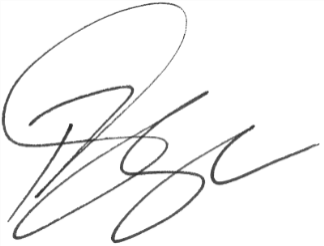 Paul Singer MVOOfficial Secretary to the Governor-GeneralSecretary of the Order of Australia